Министерство науки и высшего образования Российской ФедерацииФГБОУ ВО «Уральский государственный горныйуниверситет»Инженерно-экономический факультетКафедра экономики и менеджмента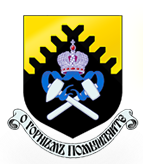 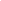 ИНФОРМАЦИОННОЕ ПИСЬМОАктуальные проблемы экономики и управления ХI Всероссийская научно-практическая конференция(с международным участием)19-20 октября 2023 годаЕкатеринбург 2023Приглашаем Вас принять участиев ХI Всероссийскойнаучно-практической конференции (с международным участием)«АКТУАЛЬНЫЕ ПРОБЛЕМЫ ЭКОНОМИКИ И УПРАВЛЕНИЯ», которая состоится 19-20 октября 2023 года по адресу: г. Екатеринбург, пер. Университетский, д. 7, Уральский государственный горный универси-тет, инженерно-экономический факультет, кафедра экономики и менеджмента.Тематические секции конференции: Экономика и менеджмент промышленного предприятия.Региональная экономика.Экономика природопользования.Управление экологической деятельностью.По интересующим вопросам обращатьсяк координаторам конференции: д-ру экон. наук, доц., зав. кафедрой ЭМ Мочаловой Людмиле Анатольевне,E-mail: IEF.ETP@m.ursmu.rulyudmila.mochalova@m.ursmu.ru , а также канд. экон. наук, доценту Подкорытову Владимиру Николаевичу.Тел.: (343) 278-73-61Условия участия в конференцииВозможно очное и заочное участие. По итогам конференции будет издан сборник трудов (электронное издание). Сборник трудов будет разослан по почте всем участникам после проведе-ния конференции. Тексты статей будут размещены в базе РИНЦ.      Для участия в конференции необходимо в срок до 24 сентября 2023 года прислать в оргкомитет с пометкой «АПЭУП-2023» по e-mail: IEF.ETP@m.ursmu.ru заявку на участие;статью объемом от 4 до 6 страниц в электронном виде.ЗАЯВКАна участие в ХI   Всероссийской научно-практической конференции«АКТУАЛЬНЫЕ ПРОБЛЕМЫ ЭКОНОМИКИ И УПРАВЛЕНИЯ»Ф.И.О. (полностью)_________________Ученая степень, звание _____________Должность _______________________Организация ______________________Адрес ___________________________E-mail ___________________________Телефон _________________________Название статьи __________________Название тематической секции конференции _____________________Оргкомитет конференцииДушин А.В. – председатель, ректор ФГБОУ ВО УГГУ, д.э.н., доц.;Мочалова Л.А. – зам. председателя, зав. кафедрой экономики и менеджмента ФГБОУ ВО УГГУ, д.э.н., доц.;Игнатьева М.Н. – профессор ФГБОУ ВО УГГУ, д.э.н., проф.;Стровский В.Е. – профессор ФГБОУ ВО УГГУ, д.э.н., проф.;Акбердина В.В. – заместитель директора ФГБУН Институт экономики УрО РАН, д.э.н., член-корреспондент РАН;Логинов В.Г. – зав. сектором ФГБУН Институт экономики УрО РАН, д.э.н., доц.;Череповицын А.Е. – декан экономи-ческого факультета ФГБОУ ВО «Санкт-Петербургский горный университет», д.э.н., проф.;Курганский С.А. – профессор Байкальского института БРИКС ФГБОУ ВО «Иркутский националь-ный исследовательский техничес-кий университет», д.э.н., проф.;Бурцева И.Г. – уч. секр. ФГБУН Институт социально-экономиче-ских и энергетических проблем Севера Коми НЦ УрО РАН, к.э.н., доц.; Ёлкина Л.Г. – профессор кафедры инновационной экономики ФГБОУ ВО «Башкирский государственный университет», д.э.н., проф.Требования к оформлению материалов для публикации:Статьи должны содержать УДК, аннотацию (3-5 предложений), ключе-вые слова (4-5 слов).Полный объем материала – от   4 до 6 страниц на листе формата А4, включая рисунки, формулы, таблицы, список литературы. Последняя страница должна быть заполнена целиком или на 3/4. Материал предоставляется в текстовом редакторе Microsoft Word 97 и выше. Поля:  со всех сторон. Отступы в начале абзаца – .  Выравнивание – по ширине. Весь текст статьи выполняется шрифтом Times New Roman, одинарный интервал.Порядок расположения материа-ла: УДК (слева, 12 шрифт); ученое звание, учёная степень, фамилия и инициалы автора на русском языке (справа, 12 шрифт, курсивом, строчными буквами); организация, город на русском языке (по центру, 12 шрифт, курсивом, строчными буквами); заголовок (по центру, 14 шрифт, прописными буквами, полужирное начертание); аннотация и ключевые слова на русском и английском языках (по ширине, 12 шрифт, строчными буквами); основной текст на русском языке (по ширине, 14 шрифт); список литературы на русском языке (по ширине, 12 шрифт, в порядке упоминания в тексте). Таблицы и схемы должны иметь заголовки, размещаемые над схемой или полем таблицы, а рисунки – подрисуночные подписи. Рисунки выполняются в черно-белом режиме. Текст в таблице должен иметь 12 шрифт, одинарный интервал.Пример оформления статьиУДК 332.12:330.15:553Доц., к.э.н. А. В. Беляев, Проф., д.э.н. А. Н. Иванов(1 пустая строка)ФГБОУ ВО «Уральский государственный горный университет», г. Екатеринбург(1 пустая строка)РОЛЬ МИНЕРАЛЬНО-СЫРЬЕВОГО ПОТЕНЦИАЛА В РАЗВИТИИ ЭКОНОМИКИ(1 пустая строка)THE ROLE OF THE MINERAL POTENTIAL IN ECONOMIC DEVELOPMENT(1 пустая строка)Аннотация(1 пустая строка)Abstract(1 пустая строка)Ключевые слова: (1 пустая строка)Key words: (1 пустая строка)Основной текст, рисунки, формулы, таблицы, …(1 пустая строка)Список литературы………………………………………………